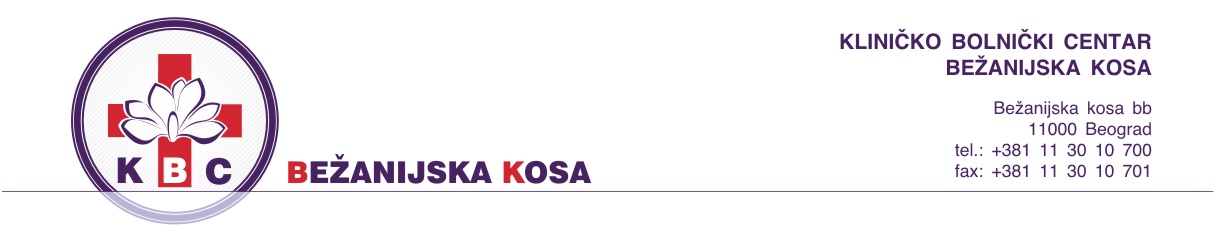 Број: 2399/5-2                                                                                                                                                                        Датум: 27.02.2020.год.На основу члана 63. став 1. Закона о јавним набавкама (“Службени Гласник Републике Србије“ 124/12,14/15 и 68/15), Наручилац вршиИЗМЕНУ КОНКУРСНЕ ДОКУМЕНТАЦИЈЕ бр 1у вези са припремањем понуда за јавну набавку радова – Уградња аутоматских врата ЈН ОП 1Р/20Измена конкурсне документације се односи на:- на страни 9 мења се додатни услов  3.3.4.  Кадровски капацитет тако да гласи: а)  да има у радном односу најмање 5 запослених на позицијама које су у непосредној вези са предметом јавне набавке, на неодређено или одређено време, и који су радни однос засновали пре истека рока за подношење понудаб)  да има најмање једно запослено лице са положеним испитом о практичној оспособљености за обављање послова безбедности и здравља на раду или уговор са овлашћеним правним лицем за обављање послова безбедности и здравља на раду.- на страни 10 мења се тачка 3.5. Упутство за доказивање додатних услова тако да гласи:  3.5.4.  Додатни услов из члана 76. став 2.  ЗЈН - Кадровски капацитета )  Доказ: Фотокопије образца МА за тражени кадровски капацитет; б)   Доказ: Фотокопија решења о положеном стручном испиту о практичној оспособљености за обављање послова безбедности и здравља на раду или фотокопија уговора са овлашћеним правним лицем за обављање послова безбедности и здравља на раду.  3.5.3.   Додатни услов из члана 76. став 2.  ЗЈН - технички капацитет	а)  Доказ:    Важећи атест домаће акредитоване лабораторије за испитивање материјала у грађевинарству за материјале од којих се израђују врата. Уколико су врата страног порекла доставити одговарајуће иностране атесте. Дн: - порталу ЈН                                                                                                                                                              КОМИСИЈА ЗА ЈАВНЕ НАБАВКЕ                                                                                                                                                                           ЈН ОП 1Р/20     